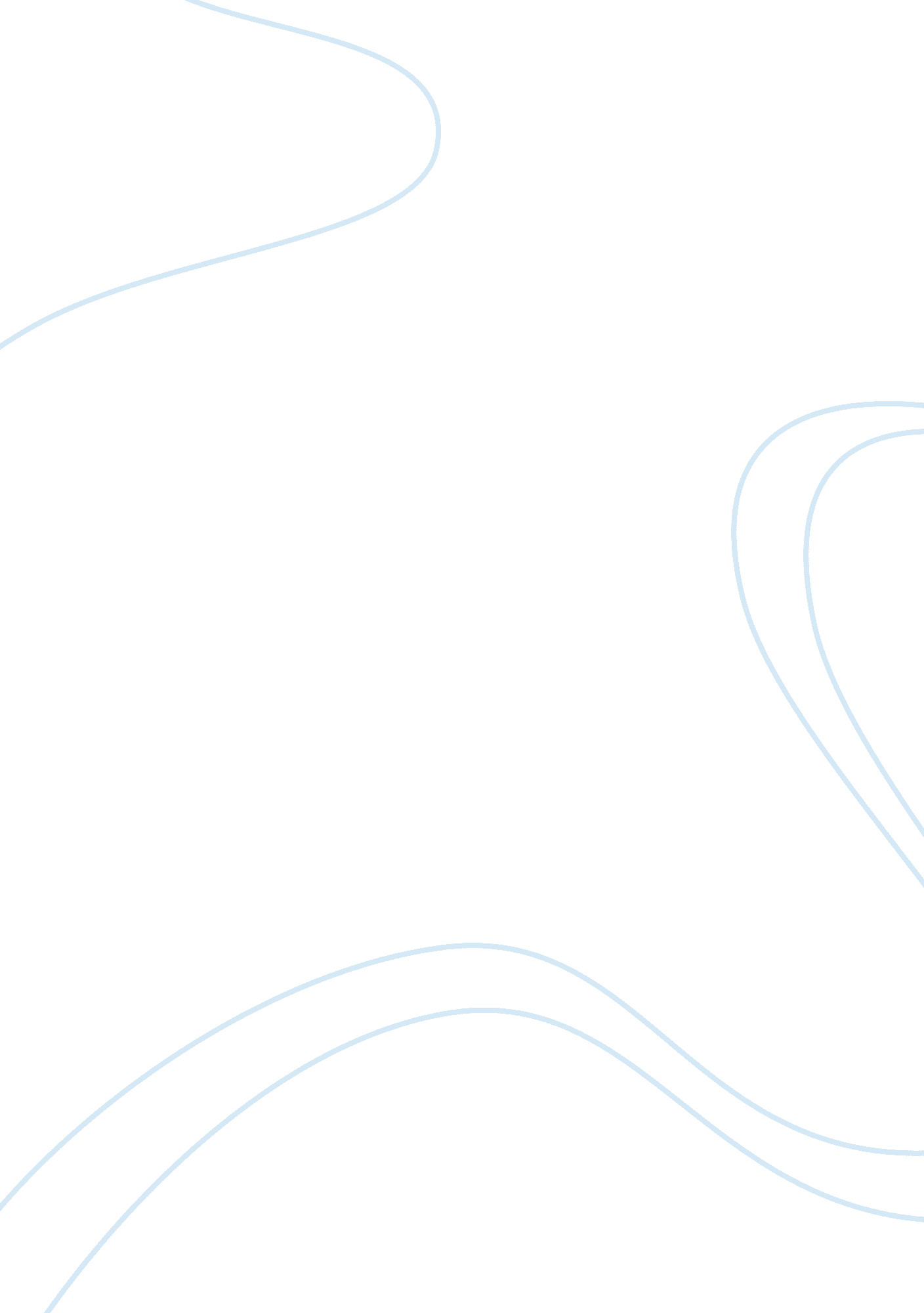 Fidel with "natalia revuelta: alina fernandez revuelta; with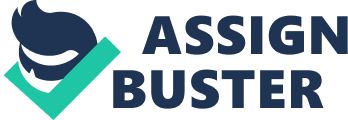 Fidel Castro Elegí a Fidel Castro por lo interesante que sus acciones e historia de los efectos estaban considerando y cito textualmente “ trajo la guerra fría al hemisferio occidental, convocó a 11 presidentes norteamericanos y empujó brevemente al mundo al borde de la guerra nuclear”. Fidel Castro es muy importante para el país de habla hispana de Cuba viendo cómo gobernó sobre el país por poco más de 50 años hasta que cayó enfermo y lo pasó a su hermano menor Raúl Castro. Era un hombre que se preocupaba mucho por el país viendo que en gran medida mejoraba la asistencia sanitaria, traía la paz al racismo y mejoraba la alfabetización en todo el país con educación. La forma en que se relaciona con los Estados Unidos es que tuvo un papel en la crisis de los misiles cubanos comunicándose con los rusos sobre el transporte de ojivas rusas al cubo a 90 millas de la costa de los Estados Unidos. Él también contrariaba la situación entre los Estados Unidos y Rusia diciéndole a los rusos que los norteamericanos atacaron si no atacan primero. Esto causó mucha tensión entre los tres países específicamente entre Castro, Kennedy y los rusos. Castro was born on August 13th, 1926 and died on November 25th, 2016. He was born in Brain, Cuba under the full name of Fidel Alejandro Castro Ruz, his father, Angel Castro, was a wealthy Spanish landowner and his mother, Lina Ruz, was a cook and a maid to Angel castros’ first wife. Fidel himself got married twice with one being divorced (Mirta Diaz-Balart) and one that lasted until his death which was with Dalia Soto del Valle. He had very many children with “ Natalia Revuelta: Alina Fernandez Revuelta; with unknown woman: Jorge Angel Castro; with Dalia Soto del Valle: Antonio, Alejandro, Angel, Alexis, Alex; with Mirta Castro: Fidelito.” He himself was educated at three different schools at three different locations which are ” Colegio Dolores in Santiago de Cuba, 1942; Colegio Belen in Havana, 1945; University of Havana, doctorate in 1950.” Castro became the Prime Minister of cuba and then later down the line became the 16th President of Cuba. In these positions of power, he was able to spend his ideology across the country and his great distaste for the American power and democracy. Castro controlled Cuba not with the ideology of democracy but with the Iron Fist of Communism, Some considered him to be a man of endangerment and a mindless era of mistakes and avoidable conflict. While others faced him with respect and hope with believing in his power to make the proper changes with a revolution of Independence of Cuba. However, due to his love and awe inspiring power of Communism, America saw he as an enemy due to his ways of ideology. Assassination attempts, invasions such as the bay of pigs (that failed miserably), and other erratic actions to remove Castro from a position of power. By countering these threats towards him, he developed a relationship with the Soviet Union and with befriending them, he agreed and allowed the Soviet Union to place Nuclear warheads in cuba ninety miles of the coast of America which started the Cuban Missile Crisis. The Soviet Union benefited from this move because American forces had missiles just outside of Russia themselves that way if America would strike, they were ready for a counter attack. An agreement was reached during a secret meeting between Khrushchev and Fidel Castro in July 1962 and construction of a number of missile launch facilities started later that summer. 